POTRDILO DELODAJALCA o upravičenosti do nujnega varstva otrokSpodaj podpisani(ime in priimek),direktor/predstojnik(naziv javnega zavoda/organizacije)potrjujem,da delavka/delavec	(ime in priimek),ki ima predšolskega otroka(ime in priimek otroka)vključenega v Vrtec Jožice Flander Maribor, opravlja delo, ki je pomembno za delovanje družbe in države.S podpisom potrjujem, da je zaradi izrednih razmer prisotnost delavke/delavca na delovnem mestu NUJNO POTREBNA.Delavka/delavec bo v času od dne__________ do dne_____________na delovnem mestu v času od  ure, do ure.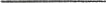 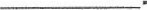 Potrdilo izdajam s polno odgovornostjo in jamčim za resničnost podatkov.Podpis delodajalca in žig